План – схема пути движения учащихсяк эколого – биологическому отделу МОУДО Дома творчества(г. Ярославль, ул. Посохова, д. 22)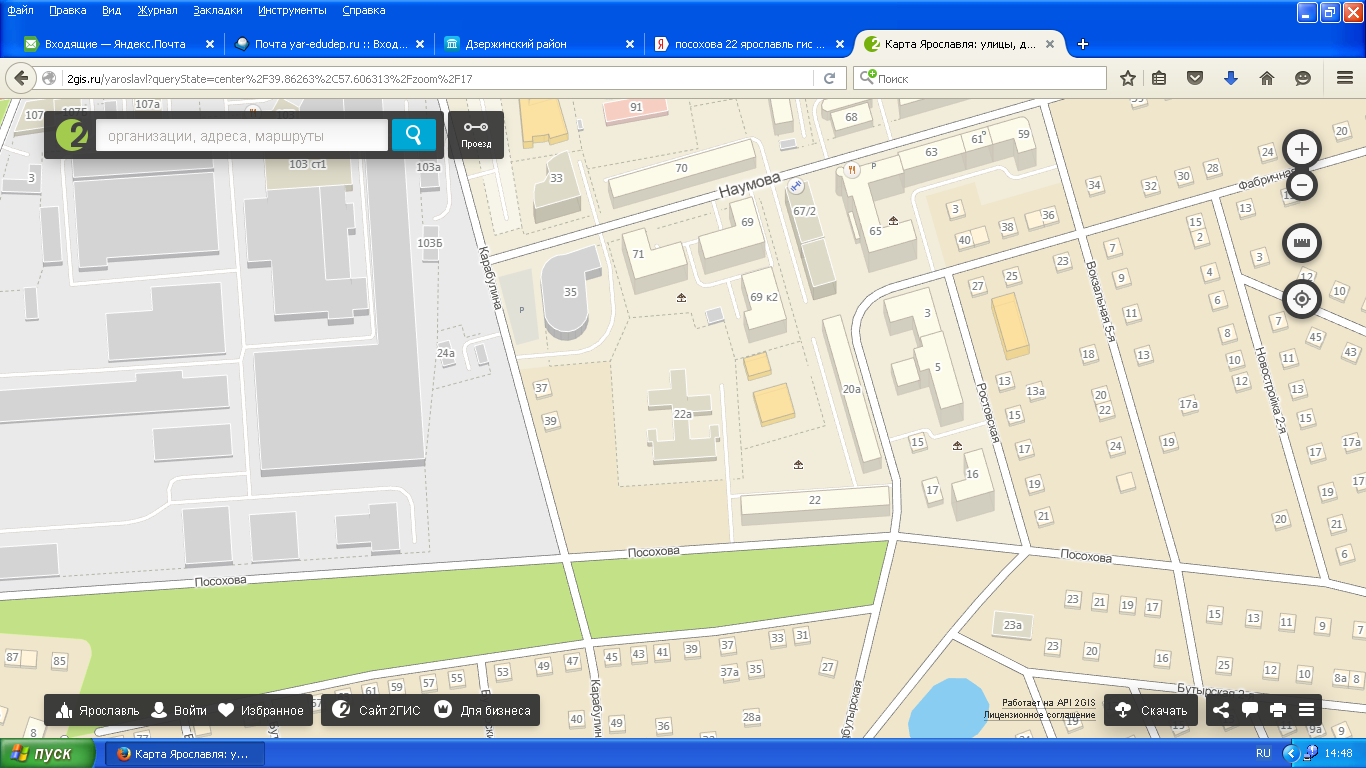 Движение транспортных средствМаршруты движения учащихся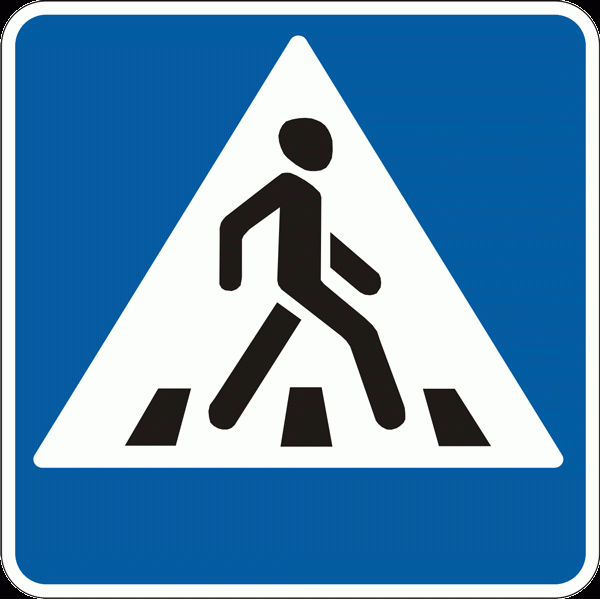 Пешеходный переходЦентральный вход МОУДО Дома творчества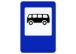 Автобусная остановка